    Na vypracování máte 90 minut, poté vložte do odevzdávárny (po uplynutí limitu bude uzamčena). Hodně štěstíRozepište, co znamenají zkratky:RVP ZV –ŠVP – TVP –IVP – a) Jak rozdělujeme hudebněvýchovné činnosti?––––––––2.  b) Co zařazujeme mezi hudebněnaukové činnosti?3. Jaký je rozdíl mezi hudebními vlohami a hudebními schopnostmi?4. Vyjmenuj minimálně 5 didaktických zásad v HV.–––––			  	5. a) Jak by dle Vás měla být běžná hodina HV rozčleněna? Stačí napsat heslovitě.5. b) Co by mělo být součástí každé hodiny HV? Stačí napsat heslovitě.6. Co znamená (stačí napsat heslovitě):proxemika –haptika –posturika – 7. Vyjmenujte, co řadíme mezi složky hlasové výchovy (stačí napsat heslovitě).	––––––––8. a) Která intonační metoda je považována za první? Kdo je jejím autorem a ve kterém století vznikla? 8. b) Vysvětlete rozdíl mezi tonální písňovou metodou a intervalovou metodou. K oběma metodám doplňte jejich autory.9. Vyjmenujte, co řadíme mezi základní rytmické prvky.10. a) Pojmenujte následující hudební nástroje (uveďte přesný název):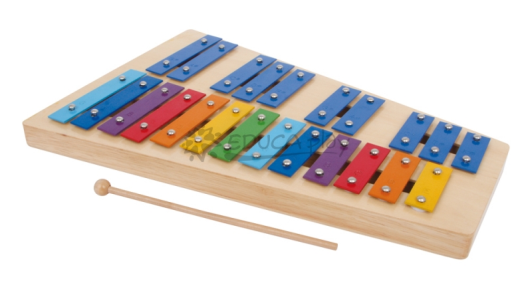 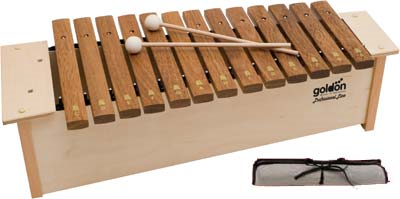 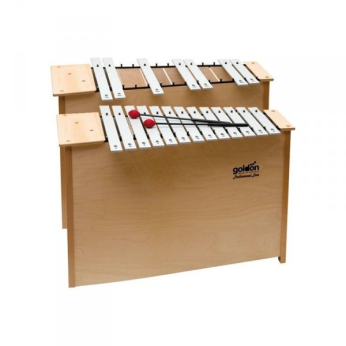 10. b) Jaký je princip pentatonického doprovodu? 10. c) Jaký je princip diatonického doprovodu? 10. d) Co znamená hrát aleatoricky?11. Jaký je metodický postup při intelektuálním poslechu (stačí napsat heslovitě)?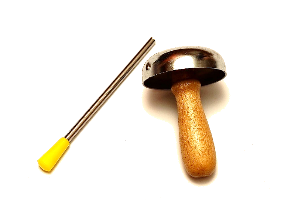 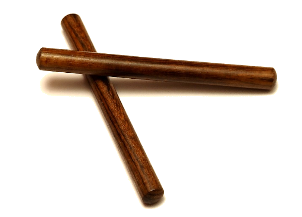 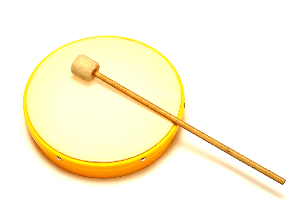 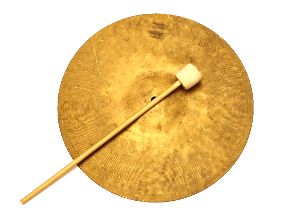 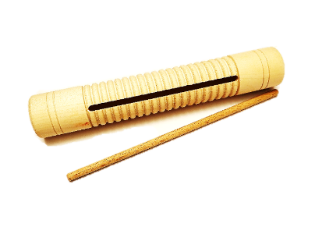 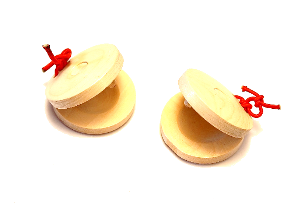 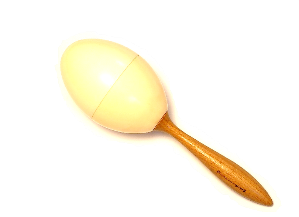 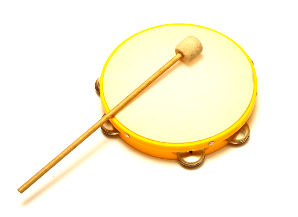 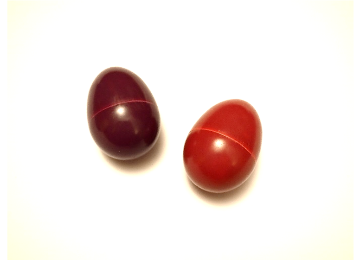 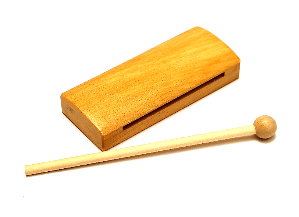 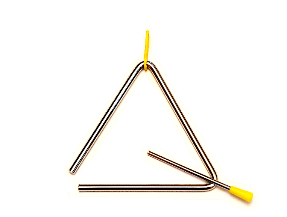 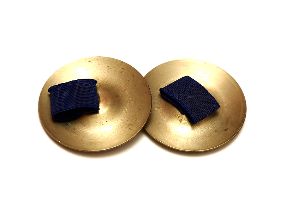 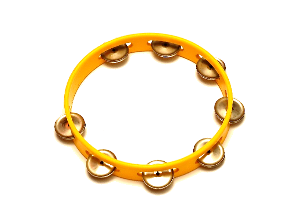 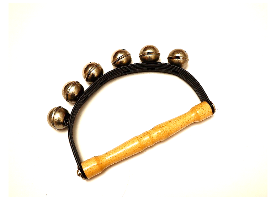 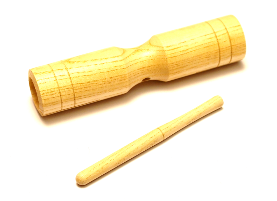 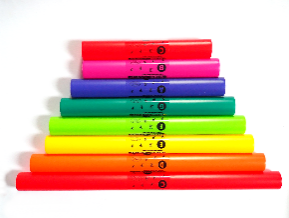 